FICHE À DESTINATION DES FAMILLES DANS LEUR DIVERSITÉA remettre dans les urnes à la sortie de l’église ou à envoyer à l’adresse : dcf.morlaix@gmail.com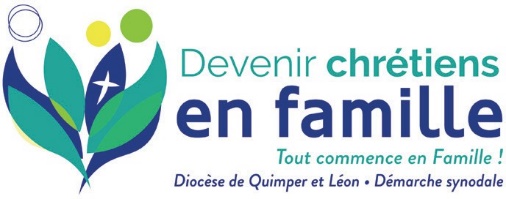 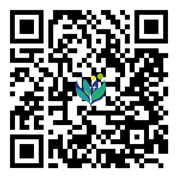 https://www.diocese-quimper.fr/ devenir-chretiens-en-famille/L’Église se met à votre écoute !Quelles sont vos joies au quotidien ?Quelles sont vos difficultés ?Quelle image avez-vous de l’Eglise ?Qu’avez-vous envie de dire à l’Eglise ?Quels sont vos besoins au quotidien ? Qu’attendez-vous de la société ?Qu’attendez-vous de l’Eglise ? 